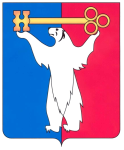 РОССИЙСКАЯ ФЕДЕРАЦИЯКРАСНОЯРСКИЙ КРАЙНОРИЛЬСКИЙ ГОРОДСКОЙ СОВЕТ ДЕПУТАТОВР Е Ш Е Н И ЕО внесении изменений в решение Городского Совета от 03.04.2012 № 2/4-21 «Об утверждении Положения о переселении граждан из непригодных жилых помещений муниципального жилищного фонда муниципального образования город Норильск и обеспечении жилищных прав собственников жилых помещений, расположенных в многоквартирных домах, признанных в установленном порядке аварийными и подлежащими сносу или реконструкции»В соответствии с Федеральным законом от 06.10.2003 № 131-ФЗ «Об общих принципах организации местного самоуправления в Российской Федерации», Уставом муниципального образования город Норильск, Положением о собственности и реализации прав собственника муниципального образования город Норильск, утвержденным решением Городского Совета от 19.12.2005 № 59-834, Городской СоветРЕШИЛ:1. Внести в Положение о переселении граждан из непригодных жилых помещений муниципального жилищного фонда муниципального образования город Норильск и обеспечении жилищных прав собственников жилых помещений, расположенных в многоквартирных домах, признанных в установленном порядке аварийными и подлежащими сносу или реконструкции, утвержденное решением Городского Совета от 03.04.2012 № 2/4-21 (далее – Положение), следующие изменения:1.1. В абзаце втором пункта 1.3 Положения слова «жилое помещение муниципального жилищного фонда муниципального образования город Норильск» заменить словами «жилое помещение, расположенное на территории муниципального образования город Норильск,». 1.2. Пункт 3.51 Положения после слов «по заявлению собственника(-ов) жилого помещения,» дополнить словами «признанного в установленном порядке непригодным для проживания, или жилого помещения,».2. Контроль исполнения настоящего решения возложить на председателя постоянной комиссии Городского Совета по городскому хозяйству        Пестрякова А.А.3. Настоящее решение вступает в силу через десять дней со дня опубликования в газете «Заполярная правда».И.о. Главы города Норильска                                                                    В.В. Цюпко8 ноября 2016 года№ 34/4-755